P E T U N J U K   U M U MSebelum mengerjakan ujian, telitilah terlebih dahulu jumlah dan nomor halaman yang terdapat pada naskah ujian.Tulislah nomor peserta Saudara pada lembar jawaban, sesuai dengan petunjuk yang diberikan oleh panitia.Bacalah dengan cermat setiap petunjuk yang berisi penjelasan cara menjawab soal.Jawablah terlebih dahulu soal-soal yang menurut Saudara mudah, kemudian lanjutkan dengan menjawab soal-soal yang lebih sukar sehingga semua soal terjawab.Tulislah jawaban Saudara pada lembar jawaban ujian yang disediakan dengan cara dan petunjuk yang telah diberikan oleh petugas.Untuk keperluan coret-mencoret dapat menggunakan tempat yang kosong pada naskah ujian ini dan jangan sekali-kali menggunakan lembar jawaban.Selama ujian Saudara tidak diperkenankan bertanya atau meminta penjelasan mengenai soal-soal yang diujikan kepada siapapun, termasuk pengawas ujian.Setelah ujian selesai, harap Saudara tetap duduk di tempat sampai pengawas datang ke tempat Saudara untuk mengumpulkan lembar jawaban.Perhatikan agar lembar jawaban ujian tidak kotor, tidak basah, tidak terlipat dan tidak sobek.Jumlah soal sebanyak 50 butir, setiap butir soal terdiri atas 5 (lima) pilihan jawaban.Kode naskah ujian ini  Pour  répondre numéro 1 – 3,  lisez  bien  le  texte ci- dessous!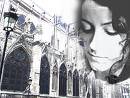 Je  m’appelle  Margot  Fontaine.  Je  suis  célibataire.  Je  suis  née  le  22  janvier  1976  à  Lyon.  J’habite  à  Orléans,  15  rue  Jeann-d’Arc.  Je  suis  secrétaire  dans  une  banque.  Qui  est  Margot?.Elles  sont  célibataires.Elle  est   parisienne.Elle  a  une  banque. Elle  est  secrétaireElle est  lyonaisQuel  âge  a-t-elle?.	Elle  a  ... .quinze  ansdix-neuf  ansvingt - deux  ans.trente - cinqsoixante-seizeOù  est-ce  qu’elle  est  née?.A  ParisA  LyonA  OrléansA  l’hôpital  Jean  d’ArcA  la  maisonEst-ce  que  Margot  a  un  enfant?.Peut  êtreOuiNonBien  sûrSiHélène	:  Ah,  c’est  Michel.	Pierre	:  D’où  est-il?.	Hélè	:  ... est  de  Nantes. C’est  dans  l’ouest  de  la  France.ElleNousIlsTuIlJean	:  Sophie  est  de  Colmar?.	Yvette	:  Non  Elle  est  de  Lille	Jean	:  Elle  est  dans  ...  sude  de  la  France?.’	Yvette	:  Non,  elle  est  dans  le  nord  de  la  France.lelalesdel’ Patrick	:  Qu’est-ce que c’est?.	Michel	:  C’est  ...  école. C’est  l’école  de  Suzanne.lelalesununeQu’est-ce  que  c’est?.  C’est  ... .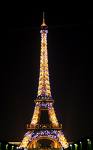 larc  de  Triompela  tour  Eiffelle musée  du  Louvrele  sacré-coeur l’hôtel  des  InvalidesElise	:  Pardon, Monsieur, ... une  épicerie  près d’ici?.	Oui, 	:  Oui, ce  n’est  pas  loin. C’est  à  droite après  la  place.	Elise	:  Merci, Monsieur.  Il  y  acommentQu’est-ce  qu’il  y  ad’oùoù	Alain	:  Tien  salut, comment  ça  va?.	Gille	:  Ça  va  bien, merci. Et  toi?.	Alain	:  Ça  va. Tu  ...  à  Sant-Malo?.	Gille	:  OuihabiteshabitenthabitonshabitezhabiteLisez  le  texte  et  répondez  aux  questions ! (No 11 et 12 )C’est le moyen le plus simple et le plus rapide de se déplacer dans la capitale, mais aussi l’un des plus économiques. Le métro parisien compte près de 300 stations, dont l’entrée est signalée par un grand « M » jaune, et 16 lignes, numérotées de 1 à 14, plus la 3 bis et la 7 bis. Ces lignes ont chacune une couleur, que vous retrouvez sur la signalétique des stations et sur tous les plans de la RATP. Quel moyen  le  plus  simple  et  le  plus  rapide  en  France?.Le  taxiLe  trainL’autobusLa  RATPLe  MétroLe metro a combien de stations ?Quatorze  stationsTrois  cents  stationsCent  soixante stationsCinq  cents  stationsSept  cents stationsJean	:  Ton  anniversaire, c’est  quand?.	Pilou	:  C’est  1er  fevrier.	Jean	:  Et  l’anniversaire  de  ton  frère?.	Pilou	:  C’erst  le  2  oaût.	Jean  	:  Et  l’anniversaire  de  ...  soeur?.	Pilou	:  C’est  le  1er  mars.monsonvotretaleurDidier  habite  à dix  minutes de  l’école.  Il  va  toujour  à  pied  ...  l’école.àdechezenpourQu’est-ce  que  c’est?  C’est  ... .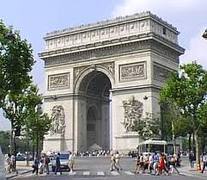 Arc  de  Triomphe.la  tour  Eiffel.’le  musée  du  Louvre.l’église  de  Notre-Dame.le  PantéonIsabelle habite  à  Dijong  en  Bourgogne. Pendand les  vacances  elle   passe  quelques  jour  à Paris chez  son  oncle.  Elle fait  une  promenade  avec  son  cousin, Antoine  en  bateau  mouche  sur  la  Seine. Ils  partent  du  pont  de  l’Alma jusqu’à  La  Cité.Ils  passent  sous 24  ponts.  Ils  voient  entre  autre  la Tour  Eiffel,  l’obelisque,  le  Louvre  et  Notre – Dame.  Après  leur  promenade en bateau mouse,  ils  vont  au  musée  du  louvre.    Pourqoi  Isabelle va  chez  son  oncle?.  Pour ... .faire  une  promenade.rencontrer  Antoinepasser  les  vacancesprendre  le  bateau  mouche.voir  son  oncle  et  sa  tante.Elle fait  une  promenade  avec  son  cousin, Antoine  en  bateau  mouche  sur  la  Seine.Le  contraire  le  mot  “sur”  est  ... .sousen  facederrièredevantà  côté  deQui  est   Antoine?.  Il  est  ...  d’Isabelle.l’onclel’amile  copinle  cousinle  voisin 	Regardez  bien  l’image  et  choisissez  la  bonne  réponse.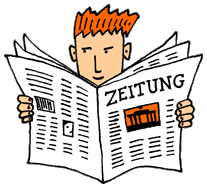 Nichel achète un journal.Michel met son journal sur la table.Michel lit son journal dans le salon.		Michel donne un journal à sa femme.Le journal de Michel est sous la table.+	C’est  la maison de Mme Herman?.-	Oui, regarde devant sa maison il y a beaucoup de fleurs. L’antonyme “ devant”  est ... .à côté deenface dederrièresousau milieu deLe  pantalon  de  papa  est  …  Maman  l’ a  acheté  au magasin hier.laidebelle	jolienouvelmauvaiseLa  semaine  prochain  Madame  Belly  et son fils   ...  	à  Bandung.	Ils  prendront  le train. irontentrerontrentrerontpasserontmontrerontMoi,  je    ...  mes  vacances  avec  mes  parents.	Nous   allons   à  Monaco.  Nous   habitons  dans  un  grand  hôtel.partezvoyagesvarestee.  passe+	... ?. 	-	A  la  boulangerie  enface  du  cinéma.   	Où  est-ce  que  tu  achètes  du  café,Où  est-ce  que  il  achète  du  chocolatOù  est-ce  que  vous  achetez  du  pain.Où  est-ce  que  j’ achètes  des  pommes.Où  est-ce  que  tu  achètes  du  lait+	Ce  cadeau  est  à  Paul.	-	Non,  il n’est  pas  à  ...   Il  est  à  moi.luitoivousnouseuxLes activités de ClaudineOù  est-ce que Sylvie prend  le déjeuner?.A la maisonAu restaurantAu caféA la cantineAu jardin publicNicole	:  Pourquoi  tu ...   du football?M. George 	:  Je suis fatigué.  Je suis vieux.  J’ai 50 ans.Nicole	:  Et ton fils, il aime le football?.M. George	:  Non, il adore le tennis.	Ne fais plusNe fait  jamaisNe fais rienNe faisons pasNe fais queRegarde  le  tableau  et  répondez  au  question.Combien  de  fille  dans  la  classe  XC  et  XA?.QuarenteQuarente-deuxQuarente-quatre  Cinquante-quatreQuatre-vingt  et  unPierre	:  Qu’est-ce  que  tu  aimes  comme  le  sport?.	Cécile	:  J’aime  le  tennis.  Et  toi?.	Pierre	:  Moi,  aussi  j’aime  la  natationA. 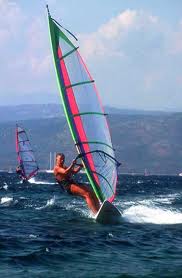 B. 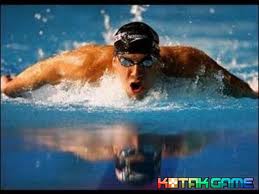 C. 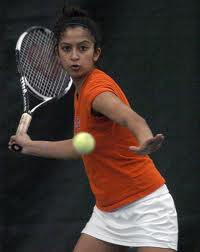 D. 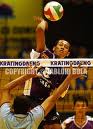 E. 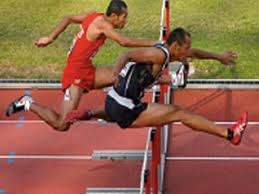 Nicole	:  Tu  veux  du  café?.Marie	:  Non.Nocole	:  Pourquoi?.Marie	:  J’ai  mal  à  l’estomac.Nicol	:  Qu’est-ce  que  tu  veux,  alors?.Marie	:   ...  eau minrale.De  laDe l’DesDuLeLa  semaine  prochaine,  nous irons à  Bali. 	Nous   ...   notre  belle  voiture. ironsrestreronsrentreronsprendronsmontreronsA quelle  heure  arrive  le  troisème  train  à  Avignon?.12.3016.2017.4215.3419.51 L’emploi  du  temps  de  SophieA  quelle  heure  Sophie  commence  ses  cours?A  huit  heuresA  neuf  heuresA  dix  heuresA  onze  heuresA  midiQuand  est-ce  qu’il  a  un  cours  d’histoire  géo?.Mercredi – jeidi – vendredi Lundi – mercredi – vendrediMardi – jeudi – vendrediJeudi – mardi – jeudi Lundi – mardi – jeudiQu’est-ce  que  Mme  Suzanne  fait?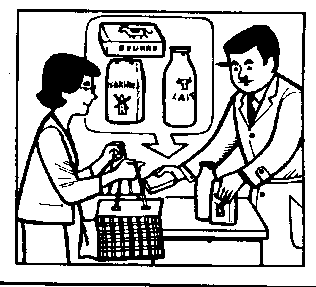 Elle  se  rencontre  avec  son  ami.Elle  donne  quelque  chose  à  M. Bonin.Elle  réserve  une  table  au  restaurant.Elle  veut  acheter  du  lait.Elle  fait  des  cours.Alain, vous oubliez trop souvent votre livre! Débrouillez-vous pour ne plus oublier votre livre. C’est compris?. Et si vous ne travaillez pas maintenant, vous n’allez pas réussir votre examen, l’an prochain. Ouvrez votre livre  à la page 76. Thomas,  fermez la fenêtre et écoutez, maintenant. Qui parle dans ce texte?.AlainThomasLe professeurL’amie de LaurentLes parents d’Alain Ouvrez votre livre  à la page 76.	L’ antonyme  du  mot  “ouvre”  est  ... .achetezfermezoubliezallezécoutez  Qu’est-ce  que  le  professeur  dit à  Thomas?. Oublier  votre  livre!.Ne  travaille  pas  maintenant!.Debrouillez-vous!Comprenez-vous!fermez  la  fenêtre!.Pour  répondre  numéro  39-40, lisez  bien  le  diologue  ci-dessous	Sandrine parle à une amie.	Sandrine	: Tu aimes le basket - ball?.	Anne	:  Non, pas beaucoup. J’aime le ping- pong	Sandrine	:  C’est amusant, le basket - ball	Anne	:  Moi, je trouve ennuyeux. Ce que j’aime vraiment, c’est le cheval 			   Et  la  natation. 	Sandrine	:  Pas  moi!.	Anne	:  Pourquoi?.	Sandrine	:  Parce que c’est trop dangeureux,  le  cheval.Qu’est-ce  que  Sandrine  aime  comme  le  sport?.  Le  ping-pongLe  chevalLe  basket  ballLa  natationLe  volly-ballPourquoi  Sandrine  n’aime  pas  le  cheval?.Parce  que  ... .c’est  amusantc’est  ennuyeuxc’est  mieuxc’est  beaucoupc’est  dangeureuxPour  répondre  numéro  41-43,  lisez  bien  le texte  ci-dessous.Où  est-ce  que  Jacques  prends  le  déjeuner?.A  la  maison.A  la  cantineAu  bureauAu  restaurantAu  barJacque  ne  prend  pas  le  dîner  avec  ses  enfants.  Pourqoi?.	Parce  qu’ils ... .ont  dîné.ont  dormi.ont  fait  les  devoirs.ont  regardé  la  télé.ont  dîné  au  restaurant.Qu’est-ce  que  Jacques  fait  au  bar  avec  ses  collègues avant  de  travailler?.Il  prends  le  petit  d’éjeunerIl  boit  du  café.Il  déjeune.Il  parle  du  travail.Il  voit  ses  enfants.Chez Valérie…La mère de Valérie 	: 	Il est petit ton pull !Valérie                     	: 	Oui, justement, je peux mettre ton pull noir ?La mère de Valérie 	:	 … ?                                 	 	Ah non ! tu as déjà ma jupe noire !Valérie                     	:	Mais c’ est pour la pièce on répète chez Cécile.     		Et  j’ai  besoin d’un pull  mon pull noir ?ton pull noir ?ta jupe noire ?ma jupe noire ?ma pièce noire ?Céline	:  Maman,  tu  vois  mes  crayons ?. 	Maman	:  ...  crayons?	Céline	:  Les  bleus	Maman	:  Oui,  je  les  mets sur l’ordinateur.	Céline	:  Ah,  les  voilà.QuelleQuelsQuellesQuelQueFabienne	:  Oh, quel  est  joli ce  pantalon!Sa  mère	:  C’est  bien  pour  toi.Fabienne	:  Lequel ?.  Le  bleu, moi  ... .Sa  mère	:  Et  le  gris ?.abienne	:  Oui,  il  est  joli   Je  vais  l’acheterTu  n’aimes  pas  cet  pantalon.Il n’est  pas  jolie  le  bleuJe  ne  l’aime  pasIl   est  joli  ce  pantalonJe  ne  veux  pas  l’ acheterLe père de Mathieu accepte de prêter son garage pour les répétitions du groupe, mais à une condition.Olivier    	: il est sympa ton père !Karim     	: Alors, on va tous chez toi samedi prochain pour nettoyer ton garage ?Anna      	: Tu habites loin ?Mathieu 	: Non, pas vraiment. C’ est facile. Tu prends le bus dans la grande rue, et … .tu  descends  au  3e  arrêtje descendrai  au  3e arrêttu as descendu  au  3e  arrêt.elle va descendre  au  3e arrêt.tu viens  de  descendre   au  3e arrêt.A.	M. Lemoine est professeur.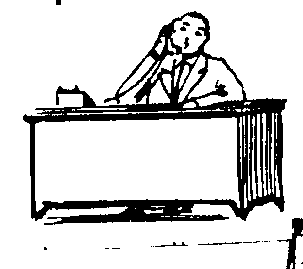 	B.	M. Darwis est ingénieur. 	C.	Philippe travaille de 09h.00 à  15h. 30		D.	Nicolas telephone à son directeur.	E.	Il parle avec son ami au café.Regardez l’ image et comparez cette dame et ce monsiseur !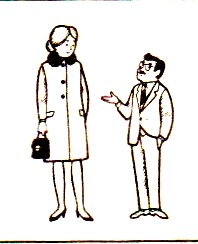 la dame est plus petite que le monsieurLa dame est plus grande que le monsieurle monsieur est plus grand que la damela dame est moins petite que le monsieur.le monsieur est aussi grand que la dame   Sylvie vient de passer des vacancesJacques	: Tiens ! vous êtes déjà rentrés de vacances !Sylvie	: Oui … il y a trois jours.Jacques	: On voit bien que vous êtes restés longtemps au soleil.Nous serons revenusNous sommes revenusNous reviendronsNous revenonsNous revenionsPRAUJIAN NASIONALTAHUN PELAJARAN 2016 / 2017DKI  JAKARTA & TANGERANG SELATAN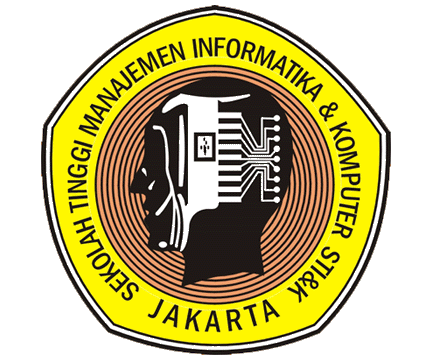 SMA / MABAHASA PERANCISProgram Studi BAHASA  KerjasamaSTMIK JAKARTA STI&K dengan DINAS PENDIDIKAN DKI  JAKARTA DAN DINAS PENDIDIKAN TANGERANG SELATAN50(Paket Soal B)06 h 30Se lever08 h 00Aller au bureau06 h 45Préparer le petit déjeuner09 h.00Travailler au bureau07 h 00Prendre le petit déjeuner12 h 00Déjeuner  avec  la famille07 h 30Ranger la maison19 h 00RentrerClasse  ÉlèvesGarçonsFillesXA392019XB402020XC421824Nice06. 4108.3614.43Avignon10.1812.3017.42Lyon  Perrach13.3013.35Lyon  Part-Dieu17. 4113.2720.35Dijon14.33    - 17.25Paris Gare  de Lyon15.34162019.51LundiMardiMercrediJeudiVendredi8h-Histoire  géoHistoir géoFrançais9hScience  matfrançaisphysiquedessinmaths10hmathsScience  natTravail manuelfrançaisgymnastique11hmathsAnglaisTravail manuelfrançaisgymnastique12hdessinhistoiremusiqueanglaisHistoire  géo14hanglaisgymnastiqueLatinanglais15hfrançaisdessinMathsanglais16hMusiquelatindessinlatinJacqoes,  30  ansFonctionnaire  à  Paris.Je  me  lève  vers  8  heures.  Je  prends  un  bon  bain.  Je  m’habille et  je  pars  au  travail.  J’ai  une  demie-heure  de  métro  à  faire.  Je  ne  prends  pas  le  petit  déjeuner  chez  moi.  Je  préfère  prendre  un  petit  café  avec  les collègues  au  bar  à  côté  du  bureau.Je  ne  commence  pas  à  travailler  avant  8 h  30.  Mais  le  soir,  je  reste  souvent  jusqu’à  19  heures.  A  midi,  je  déjeune  au  restaurant  avec  des  collègues  et  nous  parlons  du  travail.  Quand  j’arrive  à  la  maison,  le  soir,  les  enfants  ont  diné.  Je  dîne  avec  ma  femme  à  20h  30,  Puis  je  lis  les  journaux  ou  je  regarde  la télé. Heureusement  j’ai  le  week-end  pour  voir  mes  enfants.   